ภาพประชาสัมพันธ์ โครงการปั่นน้ำ เป็นเงิน วันที่ 25 สิงหาคม 2560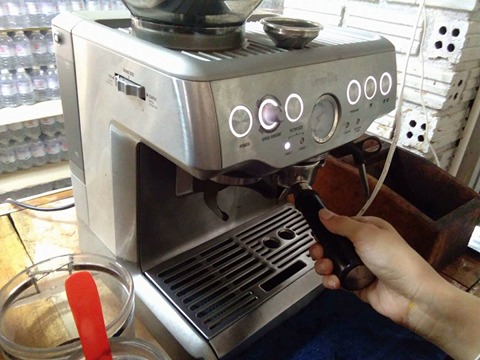 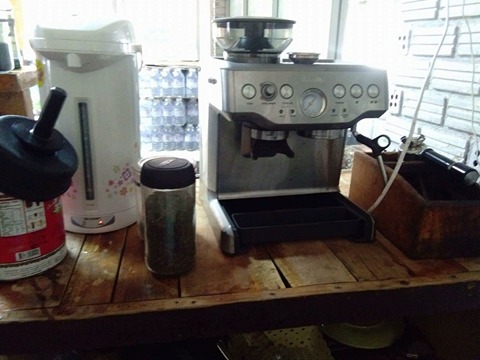                  การเตรียมวัสดุ/อุปกรณ์ในร้าน                                   เช็คความสะอาดเรียบร้อย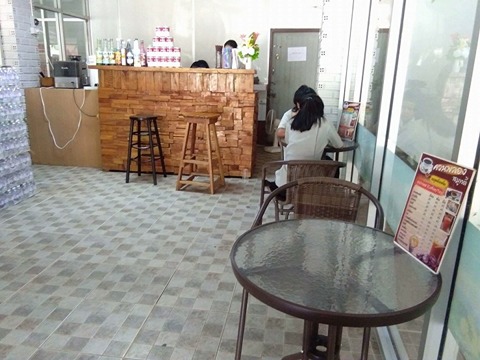 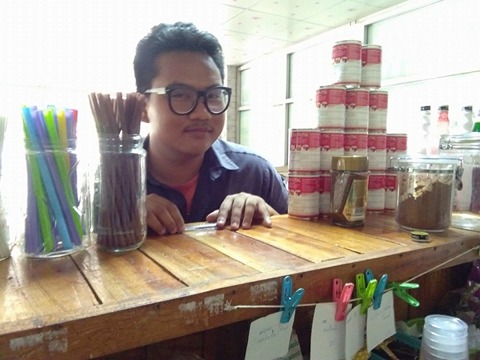 	             รับออร์เดอร์					  ทางร้านมีบริการอย่างเป็นกันเอง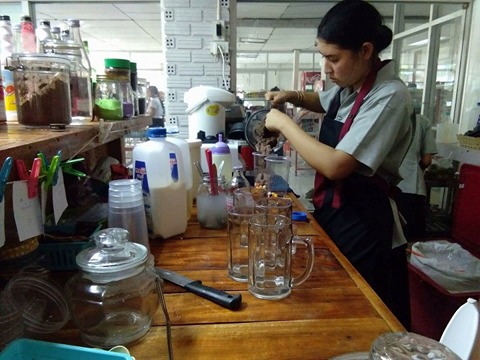 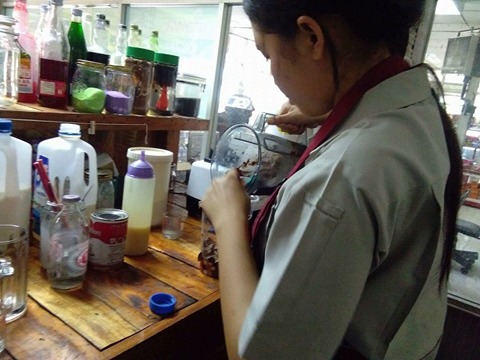                     ผสมเครื่องดื่มตามออร์เดอร์			          ปั่นน้ำในกับลูกค้าภาพประชาสันพันธ์ โครงการปั่นน้ำ เป็นเงิน วันที่ 25 สิงหาคม 2560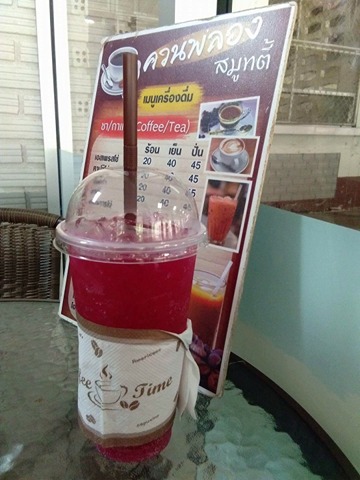 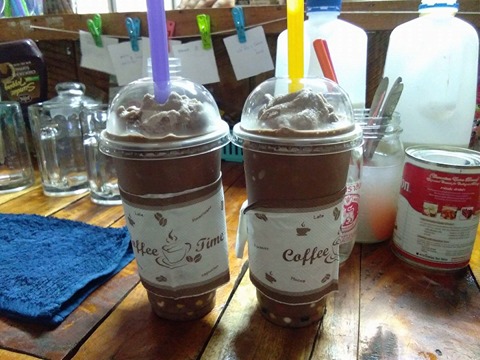                      น้ำปั่นหวานหอมชื่นใจ   					พร้อมเสริฟ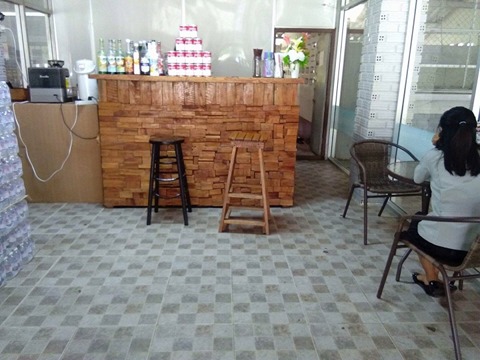                  	  ที่นั่งสำหรับลุกค้า				        เพิ่มความผ่อนคลาย